APPOINTMENT OF PART TIME CONTRACTUAL STAFF FOR THE YEAR 2024-25        KENDRIYA  VIDYALAYA , JHARASANGAM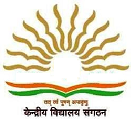                     DIST. SANGAREDDY – 502 246                          Phone No. 08451-288301WANTED PART-TIME CONTRACTUAL STAFFFOR THE YEAR 2024-25Kendriya Vidyalaya, Jharasangam invites applications for preparing panel to the Posts of TGT (Hindi,English, Sanskrit, Maths,Science, S. St., ), PRT, Computer Instructor, Sports Coach, Special Educator & educational counsellor purely part-time contractual basis for the year  2024-25. Eligible candidates walkin on 24.02.2024 in the Vidyalaya Campus before 9:30 AM  For Bio Data form & eligibility criteria : visit Vidyalaya website : https://jharasangam.kvs.ac.in/                                                                                                   Sd/-                                                                                             PRINCIPAL